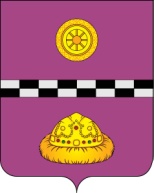 ПОСТАНОВЛЕНИЕот  23 сентября  2016  г.	                                                                   № 360Руководствуясь решением Совета муниципального района «Княжпогостский» от 15.09.2016 г. №98 «О внесении изменений и дополнений в решение Совета муниципального района «Княжпогостский» от 22.12.2015 года №30 «О бюджете муниципального района «Княжпогостский» на 2016 год и плановый период 2017 – 2018 годов» ПОСТАНОВЛЯЮ: Внести изменения  и дополнения в ресурсное обеспечение муниципальной программы «Безопасность жизнедеятельности и социальной защиты населения в Княжпогостском районе», утвержденной постановлением администрации муниципального района «Княжпогостский» от 6 декабря 2013 г. № 883 «Об утверждении муниципальной программы «Безопасность жизнедеятельности и социальной защиты населения в Княжпогостском районе» согласно приложению к настоящему постановлению. 2. Контроль за исполнением настоящего постановления возложить на заместителя руководителя администрации муниципального района  «Княжпогостский» Костину Т.Ф. Руководитель администрации                                                 	     В.И.ИвочкинПриложениек постановлению администрациимуниципального района«Княжпогостский»от 23.09.2016 года № 360ИЗМЕНЕНИЯ И ДОПОЛНЕНИЯ в постановление администрации муниципального района «Княжпогостский»                              от 06 декабря 2013г. № 883 «Об утверждении муниципальной программы «Безопасность жизнедеятельности и социальной защиты населения                                           в Княжпогостском районе»»1. Ресурсное обеспечение реализации подпрограммы 3 «Безопасность населения» муниципальной программы  «Безопасность жизнедеятельности и социальная защита» изложить в новой редакции:                                                                   тыс. руб.Таблица №5Ресурсное обеспечение и прогнозная (справочная) оценка расходов местного бюджета, республиканского бюджета Республики Коми (с учетом средств федерального бюджета), на реализацию целей муниципальной программы (тыс. руб.)О внесении изменений и дополнений в постановление администрации муниципального района «Княжпогостский» от 6 декабря 2013 г. № 883 «Об утверждении муниципальной программы «Безопасность жизнедеятельности и социальной защиты населения в Княжпогостском районе»» СтатусНаименование муниципальной программы, подпрограммы, основного мероприятияОтветвленный исполнительОтветвленный исполнительОтветвленный исполнительКод бюджетной классификацииКод бюджетной классификацииКод бюджетной классификацииКод бюджетной классификацииКод бюджетной классификацииКод бюджетной классификацииКод бюджетной классификацииКод бюджетной классификацииКод бюджетной классификацииКод бюджетной классификацииРасходы ( тыс.рублей), годыРасходы ( тыс.рублей), годыРасходы ( тыс.рублей), годыРасходы ( тыс.рублей), годыРасходы ( тыс.рублей), годыРасходы ( тыс.рублей), годыРасходы ( тыс.рублей), годыРасходы ( тыс.рублей), годыСтатусНаименование муниципальной программы, подпрограммы, основного мероприятияОтветвленный исполнительОтветвленный исполнительОтветвленный исполнительГРБСГРБСРз,ПрРз,ПрРз,ПрЦСРЦСРЦСРЦСРВРвсего2014201520162016201720172018Подпрограмма  3  «Безопасность населения» Сектор  по делам ГО и ЧС АМР «Княжпогостский»Сектор  по делам ГО и ЧС АМР «Княжпогостский»Сектор  по делам ГО и ЧС АМР «Княжпогостский»08 3 0000 \ 08 3 00 0000008 3 0000 \ 08 3 00 000005 774,1832 569,7102 423,900402,360402,360193,743193,743184,470Задача 1 Предупреждение и пресечение преступлений,  профилактика    безнадзорности    и    правонарушений несовершеннолетних,     по     предотвращению     рецидива преступлений Задача 1 Предупреждение и пресечение преступлений,  профилактика    безнадзорности    и    правонарушений несовершеннолетних,     по     предотвращению     рецидива преступлений Задача 1 Предупреждение и пресечение преступлений,  профилактика    безнадзорности    и    правонарушений несовершеннолетних,     по     предотвращению     рецидива преступлений Задача 1 Предупреждение и пресечение преступлений,  профилактика    безнадзорности    и    правонарушений несовершеннолетних,     по     предотвращению     рецидива преступлений Задача 1 Предупреждение и пресечение преступлений,  профилактика    безнадзорности    и    правонарушений несовершеннолетних,     по     предотвращению     рецидива преступлений Задача 1 Предупреждение и пресечение преступлений,  профилактика    безнадзорности    и    правонарушений несовершеннолетних,     по     предотвращению     рецидива преступлений Задача 1 Предупреждение и пресечение преступлений,  профилактика    безнадзорности    и    правонарушений несовершеннолетних,     по     предотвращению     рецидива преступлений Задача 1 Предупреждение и пресечение преступлений,  профилактика    безнадзорности    и    правонарушений несовершеннолетних,     по     предотвращению     рецидива преступлений Задача 1 Предупреждение и пресечение преступлений,  профилактика    безнадзорности    и    правонарушений несовершеннолетних,     по     предотвращению     рецидива преступлений Задача 1 Предупреждение и пресечение преступлений,  профилактика    безнадзорности    и    правонарушений несовершеннолетних,     по     предотвращению     рецидива преступлений Задача 1 Предупреждение и пресечение преступлений,  профилактика    безнадзорности    и    правонарушений несовершеннолетних,     по     предотвращению     рецидива преступлений Задача 1 Предупреждение и пресечение преступлений,  профилактика    безнадзорности    и    правонарушений несовершеннолетних,     по     предотвращению     рецидива преступлений Задача 1 Предупреждение и пресечение преступлений,  профилактика    безнадзорности    и    правонарушений несовершеннолетних,     по     предотвращению     рецидива преступлений Задача 1 Предупреждение и пресечение преступлений,  профилактика    безнадзорности    и    правонарушений несовершеннолетних,     по     предотвращению     рецидива преступлений Задача 1 Предупреждение и пресечение преступлений,  профилактика    безнадзорности    и    правонарушений несовершеннолетних,     по     предотвращению     рецидива преступлений Задача 1 Предупреждение и пресечение преступлений,  профилактика    безнадзорности    и    правонарушений несовершеннолетних,     по     предотвращению     рецидива преступлений Задача 1 Предупреждение и пресечение преступлений,  профилактика    безнадзорности    и    правонарушений несовершеннолетних,     по     предотвращению     рецидива преступлений Задача 1 Предупреждение и пресечение преступлений,  профилактика    безнадзорности    и    правонарушений несовершеннолетних,     по     предотвращению     рецидива преступлений Задача 1 Предупреждение и пресечение преступлений,  профилактика    безнадзорности    и    правонарушений несовершеннолетних,     по     предотвращению     рецидива преступлений Задача 1 Предупреждение и пресечение преступлений,  профилактика    безнадзорности    и    правонарушений несовершеннолетних,     по     предотвращению     рецидива преступлений Задача 1 Предупреждение и пресечение преступлений,  профилактика    безнадзорности    и    правонарушений несовершеннолетних,     по     предотвращению     рецидива преступлений Задача 1 Предупреждение и пресечение преступлений,  профилактика    безнадзорности    и    правонарушений несовершеннолетних,     по     предотвращению     рецидива преступлений Задача 1 Предупреждение и пресечение преступлений,  профилактика    безнадзорности    и    правонарушений несовершеннолетних,     по     предотвращению     рецидива преступлений Основное мероприятие 3.1.3 Укрепление МТБ Укрепление МТБ ОМВД по Княжпогостскому району (по согласованию),ОВК РК по Княжпогостскому району (по согласованию)ОМВД по Княжпогостскому району (по согласованию),ОВК РК по Княжпогостскому району (по согласованию)99208 3 0301 \ 08 3 0301 \ 4 819,7102 389,7102 200,02 200,0100, 0100, 00,00,00,0Повышение антитеррористической защищенности административных зданийПовышение антитеррористической защищенности административных зданийСектор  по делам ГО и ЧС АМР «Княжпогостский»Сектор  по делам ГО и ЧС АМР «Княжпогостский»923010401040104010401040833В000000833В00000200200200,00,00,00,0100,0100,0Антитеррористическая пропагандаАнтитеррористическая пропагандаСектор  по делам ГО и ЧС АМР «Княжпогостский»Сектор  по делам ГО и ЧС АМР «Княжпогостский»923010401040104010401040833Г000000833Г000002002000,00,00,00,010,010,010,010,010,0Основное мероприятие Отлов и содержание безнадзорных животных Отлов и содержание безнадзорных животных Отлов и содержание безнадзорных животных Отдел строительства, жилищно-коммунального и муниципального хозяйства АМР «Княжпогостский»92392392305020502050208 3 7312 \  08 3 3Б7312008 3 7312 \  08 3 3Б73120200200954,473180,0223,900192,360192,360183,743183,743174,470СтатусНаименование муниципальной программы, подпрограммы муниципальной программы, ведомственной целевой программы, основного мероприятияИсточник финансирования Объемы финансирования (тыс.рублей)Объемы финансирования (тыс.рублей)Объемы финансирования (тыс.рублей)Объемы финансирования (тыс.рублей)Объемы финансирования (тыс.рублей)Объемы финансирования (тыс.рублей)Объемы финансирования (тыс.рублей)СтатусНаименование муниципальной программы, подпрограммы муниципальной программы, ведомственной целевой программы, основного мероприятияИсточник финансирования 20142015201620172018201920201234564566Муниципальная программа«Безопасность жизнедеятельности и социальная защита населения в Княжпогостском районе»всего4 975,6948 581,2856 516,3606 049,7435 362,4700,00,0Муниципальная программа«Безопасность жизнедеятельности и социальная защита населения в Княжпогостском районе»местные бюджеты*4 795,6943 779,3852 066,01 416,0550,00,00,0Муниципальная программа«Безопасность жизнедеятельности и социальная защита населения в Княжпогостском районе»республиканский бюджет РК180,04 801,9004450,3604633,7434812,470,00,0Подпрограмма  3  «Безопасность населения» всего2 569,7102 423,900402,360193,743184,4700,00,00,0Подпрограмма  3  «Безопасность населения» местные бюджеты*2 389,7102 423,900402,360193,743184,4700,00,00,0Подпрограмма  3  «Безопасность населения» республиканский бюджет РК--------3.1.3 Укрепление МТБ организаций осуществляющих, правопорядок на территории МР  «Княжпогостский»всего2 389,7102 200,0210, 010,010,00,00,00,03.1.3 Укрепление МТБ организаций осуществляющих, правопорядок на территории МР  «Княжпогостский»местные бюджеты*2 389,7102 200,0210, 010,010,00,00,00,03.1.3 Укрепление МТБ организаций осуществляющих, правопорядок на территории МР  «Княжпогостский»республиканский бюджет РК--------Отлов и содержание безнадзорных животныхвсего180,0223,900192,360183,743174,4700,00,00,0Отлов и содержание безнадзорных животныхместные бюджеты*0,00,00,00,00,00,00,00,0Отлов и содержание безнадзорных животныхреспубликанский бюджет РК180,0223,900192,360183,743174,470---